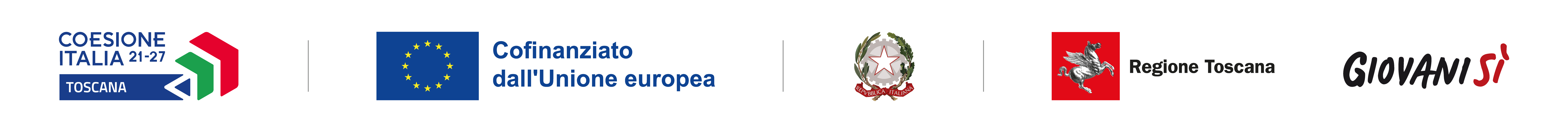 Allegato c) (in caso di costituenda ATS)Dichiarazione di intenti                Oggetto: ____________________________________________________________I sottoscritti:1) ……………….…………………………………... nato a ………………………….……..il …………………….... CF ......................................................................... residente in ..................................................................................................... in qualità di legale rappresentante di ………………………………………………….... con sede legale in (indicare indirizzo, Comune e Provincia)…………………………………………………....………………....2) ……………….…………………………………... nato a ………………………….…il …………………….... CF .........................................................................residente in .....................................................................................................in qualità di legale rappresentante di …………………………………………………....con sede legale in (indicare indirizzo, Comune e Provincia)…………………………………………………....………………....3) ……………….…………………………………... nato a ………………………….…il …………………….... CF .........................................................................residente in .....................................................................................................in qualità di legale rappresentante di …………………………………………………....con sede legale in (indicare indirizzo, Comune e Provincia)…………………………………………………....………………....4) ……………….…………………………………... nato a ………………………….…il …………………….... CF .........................................................................residente in .....................................................................................................in qualità di legale rappresentante di …………………………………………………....con sede legale in (indicare indirizzo, Comune e Provincia)…………………………………………………....………………....DICHIARANO- che in caso di approvazione del progetto denominato…………………………… presentato a seguito dell’avviso per la concessione di finanziamenti secondo quanto in oggetto, provvederanno entro 30 giorni dalla data di pubblicazione sul BURT della graduatoria, ad associarsi formalmente in ATS;-che all’interno dell’ATS verrà conferito mandato speciale con rappresentanza, incluso il mandato unico all’incasso della sovvenzione, a…………………………………………………………………Luogo e dataFirma dei legali rappresentanti di tutti i componenti il partenariato……………………………………………………………